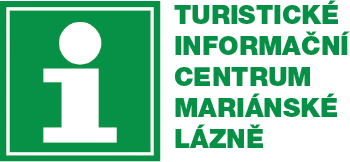 	                                                                                                                      Turistické informační centrum                                                                                                                               Dům Chopin, Hlavní 47/28		353 01 Mariánské LázněVe dnech 24. a 25. července proběhne v Mariánských Lázních v rámci letního festivalu KOK akce pro milovníky piva Pivní kúra na Ferdinandce.Podle organizátorky, paní Terezy Zikové, se lidé stále více zajímají o pivní kulturu, historii výroby piva, regionální pivovary, různé druhy piva a světové zkušenosti s přípravou tohoto pěnivého nápoje, a právě během této akce se bude diskutovat o rozšíření znalostí o nejslavnějším českém produktu. Paní Tereza doporučuje nenechat si ujít jedinečnou přednášku mladých, ale již velmi populárních a významných bloggerů Beer with Travel, Jana Šamly a Vladimíra Marouška, kteří nedávno vydali knihu o svých cestách po stopách piva po celém světě, jež se okamžitě stala bestsellerem. Doporučuje také, aby se účastníci zdarma zapojili do školy čepování piva. Není to totiž tak jednoduché, jak se zdá na první pohled, jde svého druhu o alchymii. Člověk musí být schopen čepovat nápoj v požadovaném úhlu a dělat to nepřetržitě, pěna musí mít stejnou barvu a poměr kapaliny k pěně ve sklenici je také důležitým detailem, který hovoří o dovednosti čepujícího. Mimochodem, organizátorka Tereza Ziková získala řadu ocenění v čepování, je skvělým odborníkem na pivo, pracuje v oblíbené pivnici v Mariánských Lázních více než deset let a její názor rozhodně stojí za zvážení. Na akci také můžete absolvovat kvíz ze znalostí piva nebo se účastnit soutěže, kdo rychleji vypije sklenici pivní pěny. Nebo prostě můžete alespoň ochutnat dobré pivo, protože zde bude zastoupeno několik výrobců, včetně těch regionálních, koupit si suvenýry, zkusit tradičního utopence nebo hermelín (co muže být lepšího k pivu?), poslouchat dobrou hudbu a zhlédnout fotografickou výstavu, která je samozřejmě věnována pivu.Program akce:24. 7. 2020 17.00 – Švejk c.k. ŠRAML koncert 19.00 – škola čepování s Terezou Zikovou a Richardem Mášou, vítězem soutěže Master Bartender 201818.00 – zahájení výstavy fotografií o pivu a pivní kultuře s Michalem Foxem a Terezou Zikovou 18.00 – přednáška Beer with Travel 21.30 – Postřižiny25. 7. 2020 10.00 – snídaně v trávě 12.00 – debata o pivu 13.00 – škola čepování15.00 – škola čepování17.00 – škola čepování21.00 – afterparty BPM free ride crew DJs 